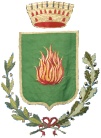 Prot. n.  13529                                                                                                                   Galatone,  04.06.2019Oggetto : Notifica di convocazione del Consiglio Comunale, in sessione ordinaria, in seduta pubblica.                                                                                                                 - Al Sindaco                                                                                                                             - Ai Sigg.ri Assessori                                                                                                               - Ai Sigg.ri  Consiglieri Comunali                                                                                                   - Al Segretario Generale- Ai Responsabili dei Settori- Al Presidente  Revisori dei Conti ------------------------------------------ Albo Pretorio  -----------------------------------------                                                                                                                                                                                                                                                                                                                                                  - A Sua Eccellenza il Prefetto                                                 LECCE - Al Comando Stazione Carabinieri                                                 GALATONE     A norma degli artt. 39 comma 1° del D. Lgs. 267/2000 e 33 dello Statuto Comunale, il sottoscritto invita la S.V. a partecipare alla riunione straordinaria del Consiglio Comunale che avrà luogo nella Sede Municipale e nella Sala Consiliare il giorno 07.06.2019 alle ore 17:00 ed eventualmente il giorno 08.06.2019 alle ore 18:00  in seconda convocazione, per discutere e deliberare sul seguenteORDINE DEL GIORNO :Comunicazioni del PresidenteLettura ed approvazione verbale precedente seduta consiliare del 6.05.2019;Approvazione schema di convenzione per il rinnovo della gestione in forma associata del servizio di segreteria comunale.Riconoscimento del debito fuori bilancio, ex art. 194 lett. a) D.Lgs 267/2000, derivante dalla conciliazione giudiziale del giudizio civile innanzi al Tib. Civ. di Lecce Sez. Lav. - R.G. n. 9341/17 - dipendente comunale matr. n. 166 c/ Comune di Galatone.         Si fa presente che i documenti relativi agli argomenti da trattare sono depositati presso la Segreteria   Comunale, a disposizione dei signori Consiglieri, nei termini previsti dal Regolamento.     Nell'eventualità di mancanza del numero legale dei componenti, gli argomenti posti all'ordine del giorno saranno trattati nella seduta di seconda convocazione; analogamente potranno essere differiti alla seduta immediatamente seguente.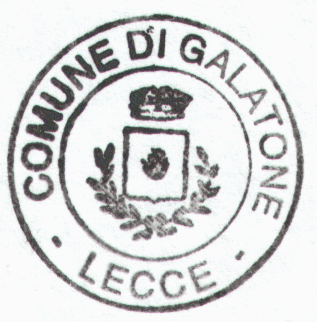       Distinti saluti                                                                                        Il Presidente del Consiglio Comunale                                                                                                                       (Avv. Mariachiara VAINIGLIA)